CONTRATO Nº 2021-0087.CONTRATO ADMINISTRATIVO, QUE ENTRE SI CELEBRAM A SECRETARIA MUNICIPAL DE SAÚ- DE DE SÃO MIGUEL DO GUAMÁ-PA, POR MEIO DO FUNDO MUNICIPAL DE SAÚDE CNPJ Nº 11.454.760/0001-95 E A EMPRESA R. V. DA S. MARQUES - ME, CNPJ: 06.105.627/0001-93, PARA A CONTRATAÇÃO DE EMPRESA ESPECIALIZA- DA EM FORNECIMENTO DE RECARGA DE GA- SES MEDICINAS (GÁS OXIGÊNIO E AR COMPRI- MIDO) E MATERIAIS MÉDICOS HOSPITALARES ESPECÍFICOS DE USO NA ASSISTÊNCIA VENTI- LATÓRIA, PARA ATENDER A NECESSIDADE DA SECRETARIA MUNICIPAL DE SAÚDE DE SÃO MI- GUEL DO GUAMÁ, CONFORME CLÁUSULAS E CONDIÇÕES SEGUINTES.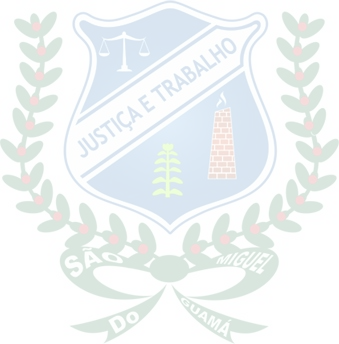 CONTRATANTE: SECRETARIA MUNICIPAL DE SAÚDE CNPJ Nº 11.454.760/0001-95com sede na Tv. Américo Lopes, São Manoel, São Miguel do Guamá-Pará CEP 68.660- 000, neste ato, representado pelo Secretário, SR. FLÁVIO DOS SANTOS GARAJAU.CONTRATADA: R. V. DA S. MARQUES - ME, CNPJ: 06.105.627/0001-93 sediada naRua Maximino Porpino da Silva, Estrela, Castanhal - PA, neste ato representa pela Sra.ROBERTA VERÔNICA SILVA MARQUES, CPF nº850.733.182-34.Os contratantes têm entre si justo e avençado, e celebram o presente contrato, sujei- tando-se às normas preconizadas na Lei Federal 8.666/93 e alterações posteriores, e de- mais legislações pertinentes, cada qual naquilo que couber, mediante as cláusulas e con- dições que se seguem:CLÁUSULA PRIMEIRA – FUNDAMENTO LEGAL1.1. O presente Contrato decorre de Processo de DISPENSA nº 7/2021-003-DL, na forma da Lei Federal nº. 8.666, de 21 de junho de 1993 e ato de ratificação do Exmo. Secretário Municipal de Saúde de São Miguel do Guamá, do qual passa a fazer parte integrante este Instrumento.CLÁUSULA SEGUNDA – OBJETO2.1. O Objeto do presente contrato é a CONTRATAÇÃO DE EMPRESA ESPECIALIZA- DA EM FORNECIMENTO DE RECARGA DE GASES MEDICINAS (GÁS OXIGÊNIO E AR COMPRIMIDO) E MATERIAIS MÉDICOS HOSPITALARES ESPECÍFICOS DE USO NA ASSISTÊNCIA VENTILATÓRIA, PARA ATENDER A NECESSIDADE DA SECRETA- RIA MUNICIPAL DE SAÚDE DE SÃO MIGUEL DO GUAMÁ.CLÁUSULA TERCEIRA – CONDIÇÕES ESPECIAISO CONTRATADO obriga-se a fornecer os serviços em perfeita harmonia e concor- dância com as normas adotadas pela CONTRATANTE, nos termos da Lei nº 10.520, de 17 de julho de 2002, do Decreto nº 10.024, de 20 de setembro de 2019, da Instrução Nor- mativa SLTI/MPOG nº 2, de 11 de outubro de 2010, da Lei Complementar n° 123, de 14 de dezembro de 2006, 147/2014 e 155/2016, Decreto n° 7.892/2013, 8.538/2015 e 9.488/2018, aplicando-se, subsidiariamente, a Lei nº 8.666, de 21 de junho de 1993, em conformidade com as exigências do Tribunal de Contas dos Municípios do Estado do Pará TCM-PA, Tribunal de Contas do Estado – TCE, Tribunal de Contas da União e demais normas do direito público.O Contratado deverá, ainda, aceitar, nas mesmas condições contratuais, os acrésci- mos ou supressões que se fizerem necessários à realização do objeto contratual, até o li- mite de 25% do valor inicial deste Contrato, sempre precedido de justificativa e formaliza - do através de termo de aditamento contratual.Manter, durante toda a vigência contratual, sigilo profissional sobre documentos e as- suntos que, em razão do serviço contratado tiver acesso, as condições de habilitação ju- rídica, qualificação técnica e regularidade fiscal exigidas para a contratação;Assumir inteira responsabilidade civil e administrativa pelos danos e prejuízos, pesso- ais ou materiais que, direta ou indiretamente, em razão do exercício da atividade contrata - da, venha causar à contratante e (ou) a terceiro, por eles respondendo.Não transferir a terceiros, sob qualquer forma, nem mesmo parcialmente, o objeto do presente contrato;Atender satisfatoriamente as especificações do serviço, observando as obrigações técnicas e legais pertinentes.CLÁUSULA QUARTA – DA VIGÊNCIA E FISCALIZAÇÃO DO CONTRATOA vigência se dará a contar da data de assinatura deste instrumento, extinguindo-se em 11 de Maio de 2021, podendo ser prorrogado de acordo com a lei.A CONTRATANTE deverá designar servidor em ato próprio, para atuar na fiscaliza- ção do contrato e na prestação dos serviços, a fim de atestar a execução dos serviços e emitir relatórios mensais sobre a sua execução.CLÁUSULA QUINTA – DO PREÇO E DA FORMA DE PAGAMENTOPelo serviço executado e efetivamente entregue, a CONTRATANTE pagará à CON- TRATADA o valor Global de R$ 69.870,00 (sessenta e nove mil oitocentos e setenta re- ais), referente a Recarga de gás Medicinal e Materiais Médicos Hospitalares.O pagamento realizar-se-á até no máximo o dia 30 (Trinta) de cada mês, mediante apresentação de Nota Fiscal ou recibo e após o atesto do documento, através de transfe- rência bancária e/ ou boleto bancário pelo Contratante.O Contratante se reserva no direito de não efetuar o pagamento se os serviços pres- tados não correspondem às especificações técnicas.Nenhum pagamento será efetuado à licitante vencedora enquanto pendente de liqui- dação qualquer obrigação financeira que lhe for imposta, em virtude de penalidade ou ina-dimplência, que poderá ser compensada com pagamentos pendentes, sem que isso gere direito a acréscimos de qualquer natureza.CLÁUSULA SEXTA – DA DOTAÇÃO E DOS RECURSOSA despesa decorrente da execução dos serviços, objeto do Processo de Inexigibilida- de, correrá à conta dos recursos consignados no Orçamento da Secretaria Municipal de Saúde, do exercício de 2021, nos termos do artigo 14 da Lei 8.666/93, descrito abaixo, exercício 2021:2.051-Manutenção do Atendimento Hospitalar e Ambulatorial, 3.3.90.30.00 Materialde Consumo.2.053-Manutenção dos Serviços de Atendimento Móvel de Urgência - SAMU.3.3.90.30.00 Material  de Consumo.CLÁUSULA SÉTIMA – DAS PENALIDADES7.1. A inexecução total ou parcial das obrigações assumidas, garantida a prévia defesa, poderá ensejar a aplicação à Contratada das seguintes sanções, conforme o que determi - na o art. 87 da Lei 8.666/93:AdvertênciaMulta de 02% (dois por cento), até o trigésimo dia de atraso sobre o valor dos produtos, quando o licitante deixar de cumprir, dentro do prazo previsto, a obrigação assumida.Multa de 05% (cinco por cento) sobre o valor da adjudicação se o proponente se recu- sar a entregar os produtos;Suspensão temporária de participação em licitação e impedimento de contratar com a Administração por prazo não superior a 02 (dois) anos;Declaração de inidoneidade para licitar ou contratar com a Administração Pública.CLÁUSULA OITAVA – DA RESCISÃO DO CONTRATOO Contrato poderá ser rescindido unilateralmente pela CONTRATANTE, ou bilateral- mente, mas sempre atendida à conveniência administrativa.A critério da CONTRATANTE caberá a Rescisão do Contrato, independentemente de interpelação judicial, mas sempre com instauração de Processo Administrativo com ampla defesa, quando ocorrer falência da CONTRATADA ou ainda quando esta:– O não cumprimento ou o cumprimento irregular de cláusulas contratual, suas especifi - cações, o prazo de entrega do trabalho, incluindo o de prorrogação se houver; obrigações contratuais;– A lentidão no seu cumprimento e (ou) seu atraso injustificado.- A paralisação do serviço sem justa causa e previa comunicação à contratante; IV - A subcontratação, total ou parcial;- O desatendimento de determinações regulares de autoridade designada para acompa- nhar e fiscalizar a sua execução;- A alteração social ou a modificação da finalidade ou da estrutura da empresa, que prejudique a execução do trabalho;- O não cumprimento das obrigações trabalhistas ou sociais de sua exclusiva compe - tência;CLÁUSULA NONA – DOS TRIBUTOSÉ da inteira responsabilidade da CONTRATADA os ônus tributários, comerciais, en- cargos sociais e trabalhistas decorrentes deste Contrato.A CONTRATANTE, enquanto fonte retentora descontará dos pagamentos a efetuar, os tributos a que esteja obrigada pela Legislação vigente, fazendo o recolhimento das par- celas retidas, nos prazos legais.CLÁUSULA DECIMA – DAS OBRIGAÇÕES DO CONTRATADO10.1 O CONTRATADO ficará obrigado a:- responsabilizar-se por qualquer profissional e/ou equipe de técnicos, pessoa física ou jurídica, indicados para a realização dos serviços solicitados pela CONTRATANTE;- planejar, coordenar e supervisionar o trabalho da equipe de técnicos, recomendando a CONTRATANTE medida corretiva para as questões que emergirem dos trabalhos efe- tuados;disponibilizar profissionais, em conformidade com o especificado na proposta técnica, com capacitação técnica, para a representação da CONTRATADA em reuniões e/ou apresentações sem quaisquer ônus adicionais a CONTRATANTE;substituir, de imediato, qualquer profissional disponibilizado para a execução dos servi- ços contratados, quando verificada a sua inadequação, sendo que a apresentação do novo profissional deverá seguir os mesmos critérios estabelecidos na proposta, com a comprovação prévia de qualificação técnica e respectivo currículo profissional;- garantir, no mínimo, o mesmo nível de qualidade e quantidade de profissional(is) ha- bilitado(s) durante toda a vigência deste contrato;- estabelecer, de forma conjunta com representantes da CONTRATANTE, calendário de visitas e trabalhos rotineiros, de maneira a gerar os documentos necessários nos pra - zos regulamentares estabelecidos;- entregar os resultados dos trabalhos objeto do presente contrato, no prazo previsto no cronograma para apreciação da CONTRATANTE;- guardar sigilo sobre os assuntos que, em decorrência da execução dos serviços, tenha conhecimento ou acesso, sendo vedada, também, a prestação de informações a terceiros, sobre a natureza ou andamento dos trabalhos ora contratados, responsabili- zando-se, civil e criminalmente, pela sua eventual quebra;- responder por prejuízos de ordem legal, fiscal e financeira, decorrentes de execução de serviços em desacordo ao ora avençado;- responder, ressalvadas as hipóteses legais de força maior ou caso fortuito, por todos os danos e prejuízos que, em decorrência da execução dos serviços ora contratados, fo- rem causados por seus empregados ou prepostos, aos imóveis, mobiliários, equipamen- tos, maquinários e demais da CONTRATANTE, de seus empregados ou de terceiros, in- dependente do limite da fatura mensal e do valor dos danos;- manter, durante toda a execução deste contrato, em compatibilidade com as obriga- ções por ela no mesmo assumidas, todas as condições de habilitação equalificação exigidas neste contrato, fornecendo, sempre que solicitado pela CONTRA- TANTE às certidões e documentos comprobatórios das referidas condições;- cumprir, rigorosamente, com todas as obrigações trabalhistas e previdenciárias rela- tivas aos seus empregados, alocados para a prestação dos serviços ora contratados, in- clusive as decorrentes de acordo e/ou dissídio coletivo da respectiva categoria profissio- nal;- não emitir duplicatas ou letras de câmbio contra a CONTRATANTE, ao amparo des- te ajuste;- não transferir, no todo ou em parte, direitos e obrigações que o presente contrato lhe atribuir, salvo com expressa e prévia permissão da CONTRATANTE.CLÁUSULA ONZE – DAS ATRIBUIÇÕES DA CONTRATANTE11.1 A CONTRATANTE ficará obrigada a:– Assegurar os recursos orçamentários e financeiros para custear o Contrato;- Será responsável pela lavratura do respectivo Contrato, com base nas disposições da Lei nº 8.666/93 e suas alterações;- Efetuar o pagamento do objeto deste Contrato, mediante Nota Fiscal devidamente atestada pelo Fiscal do contrato;- Acompanhar a execução dos serviços por meio de gestor legalmente designado, con - forme dispõe o art. 67 da Lei nº 8.666/93;- Notificar a CONTRATADA, por escrito, sobre imperfeições, falhas ou irregularidades constatadas na entrega dos serviços adquiridos para que sejam adotadas as medidas cor- retivas necessárias;- Fornecer atestados de capacidade técnica quando solicitado, desde que atendidas às obrigações contratuais;CLÁUSULA DOZE - DA PROIBIÇÃO12.1. Ficam expressamente vedadas à vinculação, a subcontratação e o comprometimen - to ou alienação deste Contrato em operações de qualquer natureza, sem exclusão de uma só delas, que a CONTRATADA tenha ou venha a assumir, de modo a não prejudicar a realização do Objeto Contratual.CLÁUSULA TREZE – DAS DISPOSIÇÕES GERAISPara dirimir quaisquer dúvidas decorrentes do presente Contrato, elegem as partes como fórum, a Comarca sede da CONTRATANTE, com renúncia expressa a qualquer ou- tro por mais privilegiado que seja.Reger–se–á o presente Contrato, no que for omisso, pelas disposições constantes na Lei n. 8.666 de 21 de junho de 1.993 e alterações posteriores e pelo Processo de dis- pensa n° 7/2021-003-DL.E, por estarem de acordo, assinam este Contrato os representantes das partes, em 03 (três) vias de igual teor e forma.São Miguel do Guamá (PA),11 de fevereiro de 2021.FLÁVIO DOS SANTOS GARAJAU SECRETARIO MUNICIPAL DE SAÚDE CONTRATANTER V DA SAssinado de forma digital por R V DA SMARQUES:061 MARQUES:0610562700005627000193Dados: 2021.02.1116:49:35 -03'00'R. V. DA S. MARQUES – ME CNPJ: 06.105.627/0001-93CONTRATADAEDUARDO SAMPAIO GOMESAssinado de forma digital por EDUARDO SAMPAIO GOMES LEITE:75682028287Testemunhas:1	CPF 	2	CPF 	